Application for full membership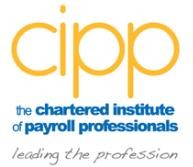 The full membership process is as follows:New or returning membersPlease send your completed application form and any supporting documents to membership@cipp.org.ukThe membership team will spot check your application to ensure all information meets the full criteriaYou will be sent an invoice for the £35 assessment fee – once this is paid your application will be assessedIf your application is successful, you will be required to pay the full membership rate of £195* Existing paid membersPlease send your application form and any supporting documents to membership@cipp.org.ukThe membership team will spot check your application to ensure all information meets the full criteriaYou will be sent an invoice for the £35 assessment fee – once this is paid your application will be assessedIf your application is successful, you will be awarded full member status and at your next renewal you will be required to pay the full membership rate of £195**Membership prices are reviewed annually and are subject to change. Not subject to VAT.PLEASE COMPLETE ALL SECTIONS OF THIS APPLICATION FORMSection 1. Personal details	Invoice addressContact details Section 2. Academic historySection 3. Current employmentSection 4. Professional qualifications/membership of other bodiesSection 5. About your payroll management experienceSection 6. Personal statementPlease supply a personal statement of 200-300 words in support of your application. Please expand on   managerial experience, whether this be management of payroll projects, payroll operations or managing staff.Section 7. Self-declarationBy entering your name in the box below you are confirming that the information provided is, to the best of my knowledge, correct and that you have read and agree to the CIPP privacy policy found at  https://www.cipp.org.uk/about-us/privacy-policy.html. Section 8. Organisational chart Please provide an organisational chart of your current company structure, identifying your position in the company including two roles below and two roles superior. (this can be supplied as a supporting document).Section 9. Certification (to be signed by a senior member of staff as identified on organisational chart)I confirm that the details provided in sections 1-8 are correct and support this application for full membership of the Chartered Institute of Payroll Professionals. Not applicable for sole traders..Membership number  (if known)Membership number  (if known)HonorsForename/sSurname/sCompany name (if applicable)Address 1Address 2Town/cityCountyPostcodeMobile numberEmail addressSubjectsDateLevel/grade obtainedNameAddressPositionAppointment dateDescription of duties and responsibilities in positionQualification/membershipStart dateEnd dateTotal number of staff supervised by applicantTotal number of staff engaged in the pay officeNumber of payroll projects currently managed by applicant Agreement to abide by the CIPP code of conductYou must tick the box below if you wish to proceed with your application.By ticking this box, you understand that you are agreeing that as a CIPP member you will abide by the CIPP Code of Conduct available at https://www.cipp.org.uk/about-us/code-of-conduct.html SignedDateName Signed Position 